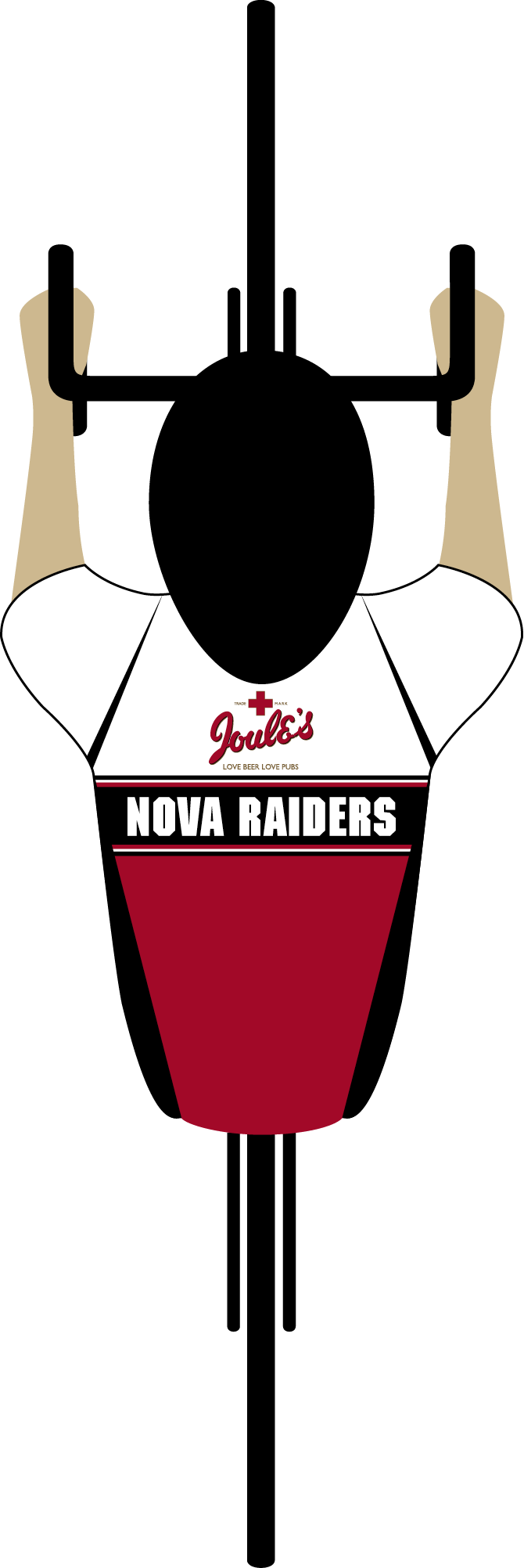 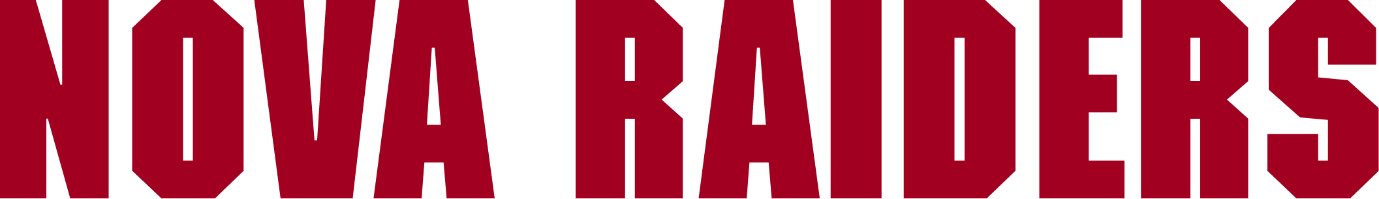 Present their Open 10 Mile Time TrialFriction and Hydraulic Services Shropshire Championship Points Series – R16Promoted for and on behalf of Cycling Time Trials under its rules & regulationsThis event is a BBAR qualifying eventSaturday 14th September, 2019 - 1400Officials:-Timekeeper:	 			David GoringAsst Timekeeper:			Bernard Hutson-LumbRecorder:	Steven FordEvent Secretary:	Steven Ford / Ed Middleton, 22 Boughey Road, Newport, Shropshire, TF10 7QFHeadquarters:- Ellerdine Village Hall, Hall,Heath Lane, Ellerdine, Telford, Shropshire, TF6 6QT. http://www.evh.btck.co.uk/ There is a large field adjacent to the village hall for parking. Please do not park near the start, particularly Sytch Lane as this has been the subject of resident complaints in the past. Course D10/23R:-  Waters Upton - Hodnet Start at stop line from unclassified road signposted 'Ellerdine & Rowton' north of Waters Upton. Proceed north along A442 to Espley Island (Hodnet) 5.15 miles. Encircle island and retrace to Finish opposite gateway approx 25 yds south of northern exit of Sytch Lane. 10 miles.At the Finish:- The Timekeeper has requested that you please shout out your race number as you pass the finish line.Prize list:-1st Fastest Man		£30		1st Fastest Veteran on Standard	£302nd Fastest Man		£20		2nd Fastest Veteran on Standard	£203rd Fastest Man		£10		3rd Fastest Veteran on Standard	£101st Fastest Woman 		£30	 	Fastest Junior 			£20	2nd Fastest Woman		£20		Fastest Team of 3		£10.00 each3rd Fastest Woman		£10(One rider, 1 prize except for the team prize).Safety:- Riders are advised to warm up off course in the lanes towards the start. Please ride with your head up at all times, and respect the rules of the road as laid down in the Highway Code. Do not perform U-turns on the course within sight of the start and finish points (Failure to comply will lead to disqualification). IN THE INTERESTS OF YOUR OWN SAFETY Cycling Time Trials and the event promoters strongly advise you to wear a HARD SHELL HELMET that meets an internationally accepted safety standard. In accordance with Regulation 15 ALL JUNIOR competitors MUST wear protective hard shell helmets. It is recommended that a working rear light, either flashing or constant, is fitted to the machine in a position visible to following road users and is active whilst the machine is in use. Beware of pot holes.CTT Regulation 17d - Signing Off:- Competitors MUST return to the event HQ either during the event or within a reasonable time after the last rider has finished the event and must return their race number and sign the official signing out sheet.Results:- Full results will be posted on the CTT website & on the SCCA website https://shropshirecca.uk/Any complaints or result queries should be made to the Event Secretary within 48 hours of the race finishing.Course Records:- Men:- Josh Williams 19:47 (March 2016)Women:- Hetty Niblett 22.54 (Jun 2018)Thanks:- We would like to thank all the marshals, helpers and officials who have made this event possible. We hope all riders have an enjoyable morning and have good, safe and fast rides. 				Steven Ford / Ed Middleton